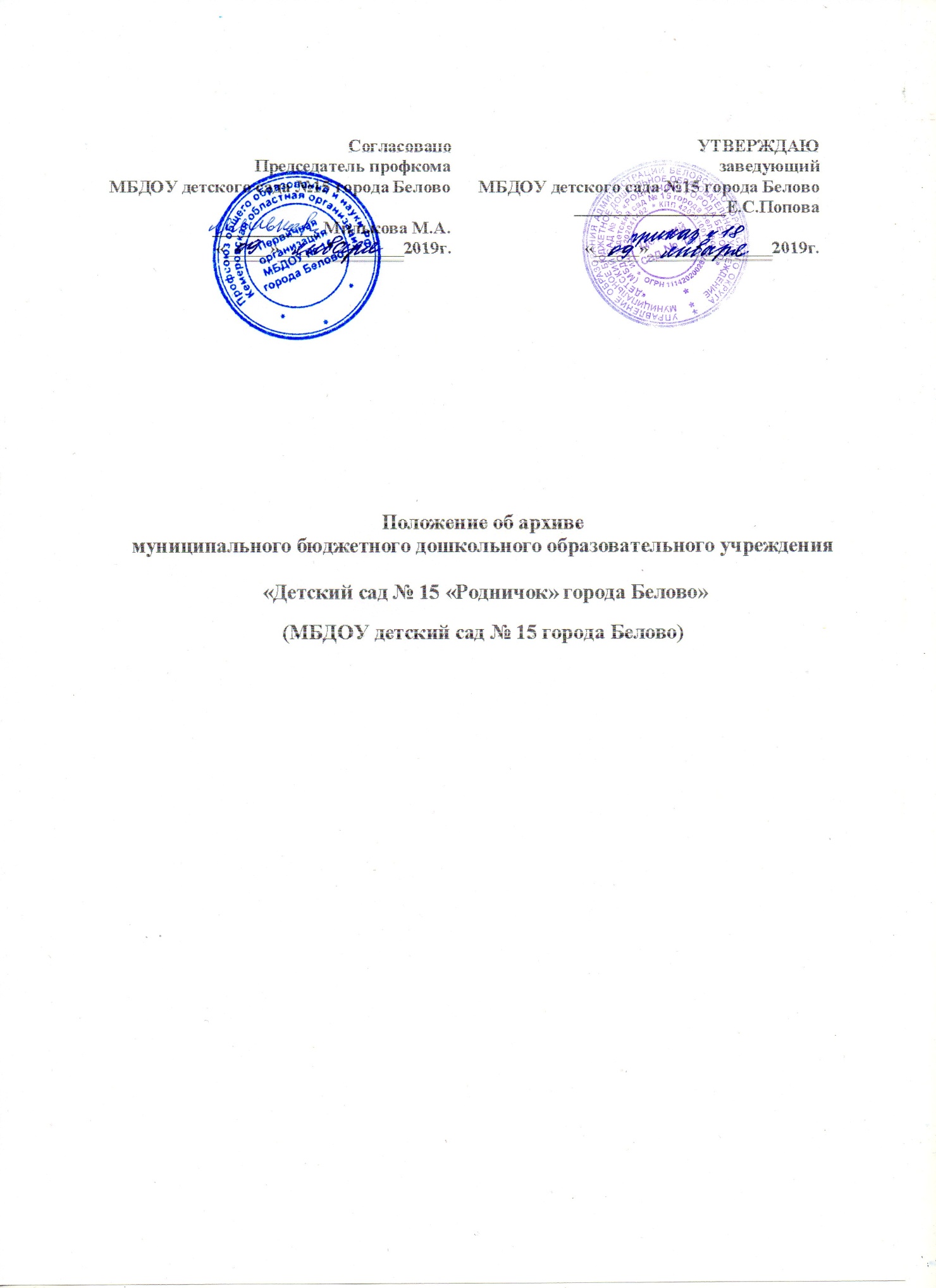 1.1.	Документов государственной важности подлежащих передаче на постоянное хранение в Государственный архив в МБДОУ детский сад № 15 города Белово не имеется.Документы, требующие хранения по номенклатуре дел хранятся в архиве МБДОУ детский сад № 15 города Белово.1.2.	МБДОУ детский сад № 15 города Белово обеспечивает сохранность, учет, отбор, упорядочение и использование документов Архивного фонда, образующиеся в их деятельности. В соответствии с правилами, устанавливаемыми Государственной архивной службой.За утрату и порчу документов Архивного фонда должностные лица учреждения несут ответственность в соответствии с действующим законодательством.1.2.	В своей работе архив МБДОУ детский сад № 15 города Белово руководствуется законодательством Российской Федерации, законодательными актами по архивному делу, приказами, указаниями вышестоящих организаций, руководства администрации городского округа, правилами и другими нормативно-методическими документами, методическими документами Государственного архива и Примерным положением об архиве.1.3.	Положение об архивной службе МБДОУ детский сад № 15 города Белово разрабатывается на основе Примерного положения и утверждается заведующим.1.4.	Контроль за деятельностью архива осуществляется руководителем ДОУ.2. Состав документов архива2.1.	В архив поступают:•	документы постоянного хранения и по личному составу учреждения;•	документы долговременного хранения согласно номенклатуре дел МБДОУ детский сад № 15 города Белово;•	документы временного хранения.3.	Задачи и функции учреждения3.1.	Комплектование документами, состав которых предусмотрен разделом 2 настоящего Положения.3.2.	Учет, обеспечение сохранности, использование документов» хранящихся в архиве.3.3.	Осуществление контроля  за формированием и оформлением дел в делопроизводстве образовательных учреждений.3.4.	В соответствии с возложенными задачами учреждение осуществляет следующие функции:3.4.1.	Осуществляет учет и обеспечивает полную сохранность принятых на хранение дел.3.4.2.	Организует использование документов, содержание архивных документов в целях служебного или личного пользования.3.4.3.	Исполняет запросы организаций и заявления граждан об установлении трудового стажа и другим вопросам социально-правового характера, в установленном порядке выдает копии документов и архивные справки, ведет учет использования документов, хранящихся в архиве.3.4.4.	Оказывает методическую помощь делопроизводству учреждения в составлении номенклатуры дел, контролирует правильность формирования и оформления дел в делопроизводстве, а также подготовку дел к передаче в архив учреждения.3.4.5.	Участвует в проведении мероприятий по повышению квалификации работников делопроизводства учреждения.4.	Права4.1.	Для выполнения возложенных задач и функций архивная служба МБДОУ детскийсад № 15 города Белово имеет право:4.1.1.	Контролировать выполнение установленных правил работы с документами в структурных подразделениях - учреждениях образования.4.1.2.	Запрашивать необходимые для работы архива документы от образовательных учреждений.5.	Ответственность заведующего архивом5.1.	Заведующий архивом несет ответственность за выполнение возложенных на архивную службу задач и функций.